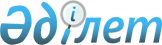 Об установлении квоты рабочих мест для инвалидов в размере трех процентов от общей численности рабочих мест
					
			Утративший силу
			
			
		
					Постановление акимата Аккольского района Акмолинской области от 23 января 2013 года № А-1/49. Зарегистрировано Департаментом юстиции Акмолинской области 18 февраля 2013 года № 3651. Утратило силу постановлением акимата Аккольского района Акмолинской области от 4 апреля 2016 года № А-4/104      Сноска. Утратило силу постановлением акимата Аккольского района Акмолинской области от 04.04.2016 № А-4/104 (вступает в силу и вводится в действие со дня подписания).

      Примечание РЦПИ.

      В тексте документа сохранена пунктуация и орфография оригинала.

      "В соответствии со статьей 31 Закона Республики Казахстан от 23 января 2001 года "О местном государственном управлении и самоуправлении в Республике Казахстан", подпунктом 1) статьи 31 Закона Республики Казахстан от 13 апреля 2005 года "О социальной защите инвалидов в Республике Казахстан", подпунктом 5-2) статьи 7 Закона Республики Казахстан от 23 января 2001 года "О занятости населения", акимат Аккольского района ПОСТАНОВЛЯЕТ:

      Сноска. Преамбула в редакции постановления Аккольского района Акмолинской области от 26.09.2013 № А-9/407 (вводится в действие со дня официального опубликования).

      1. Установить квоту рабочих мест для инвалидов в размере трех процентов от общей численности рабочих мест.

      2. Контроль за исполнением настоящего постановления возложить на исполняющего обязанности заместителя акима района Катаева Т.Б.

      3. Настоящее постановление вступает в силу со дня государственной регистрации в Департаменте юстиции Акмолинской области и вводится в действие со дня официального опубликования.


					© 2012. РГП на ПХВ «Институт законодательства и правовой информации Республики Казахстан» Министерства юстиции Республики Казахстан
				
      Аким района

Р.Акимов
